DOdatek č.  ke Smlouvě o díloVýměna vybraných stávajících svítidel veřejného osvětlení Říčany uzavřená podle § 2586 a následujících zákona č.89/2012 Sb., občanského zákoníku v platném zněníČíslo smlouvy objednatele:	 (Objednatel a zhotovitel společně jsou dále v textu označováni jako „smluvní strany“) Uvedené smluvní strany uzavřely dne 9.10.2017 smlouvu o dílo č. SOD/00698/2017/OIÚ „Výměna vybraných stávajících svítidel veřejného osvětlení Říčany “ (dále jen „SOD“), jejímž předmětem je závazek zhotovitele provést sjednané výkony a závazek objednatele uhradit za zhotovení díla sjednanou cenu. Na základě vzájemné dohody a v souladu s usnesením Rady města Říčany č……………………..ze dne ………….2017 uzavírají níže uvedeného dne, měsíce a roku smluvní strany tento dodatek č. 1 ke smlouvě o dílo č. SOD/00698/2017/OIÚ (dále jen „dodatek“): Předmět dodatkuPředmětem tohoto dodatku jsou méněpráce dané skutečnostmi vyvolanými zjištěným stavem předmětu díla při jeho zhotovení. Cena dílaNa základě dohody obou smluvních stran se původní smlouva mění takto:Původní text Čl. 3, odst 3.1. se nahrazuje novým textem:3.1.	Smluvní strany se dohodly, že cena díla, v rozsahu prací uvedených v závazné nabídce zhotovitele, je stanovena jako cena smluvní, pevná a maximálně přípustná, jež nebude za žádných okolností zhotovitelem překročena, s výjimkou změny sazby daně z přidané hodnoty předepsané zákonem, a činí:Cena bez DPH ve výši   Kč DPH ve výši  KčCelková cena včetně DPH ve výši  Kč., dále jen „cena“.Článek 4	Ostatní ujednáníOstatní ujednání Smlouvy se tímto dodatkem nemění.Tento dodatek č.1 je vyhotoven ve třech stejnopisech, z nichž dva obdrží objednatel a jedno zhotovitel.Obě smluvní strany prohlašují, že tento dodatek byl sepsán podle jejich pravé a svobodné vůle, nikoli v tísni nebo za jinak jednostranně nevýhodných podmínek. Dodatek si důkladně přečetly, souhlasí bez výhrad s jeho obsahem a na důkaz toho připojují své podpisy.Zhotovitel souhlasí se zveřejněním plného znění tohoto dodatku č.1 SOD dnem jeho podpisu.Smluvní strany berou na vědomí, že dodatek č.1 podléhá povinnosti uveřejnění v registru smluv vedeném Ministerstvem vnitra ČR. Smluvní strany prohlašují, že žádné údaje v dodatku č.1 SOD netvoří předmět obchodního tajemství. Smluvní strany se dohodly, že uveřejnění dodatku č.1 SOD v registru smluv zajistí město Říčany.Tento dodatek č.1 nabývá platnosti podpisem obou stran a účinnosti uveřejněním v registru smluv vedeném Ministerstvem vnitra ČR.OBJEDNATEL:Město Říčanysídlem:Masarykovo nám. 53/40, 251 01 Říčanyzastoupený:Mgr. Vladimírem Kořenem, starostou města	bankovní spojeníčíslo účtu:IČO:00240702DIČ:CZ00240702Identifikátor datové schránky:skjbfwdtel.:Email:dále „Objednatel“ ZHOTOVITEL:místo podnikání:Korespondenční adresazastoupený:bankovní spojeníIČO:DIČ:Identifikátor datové schránkytel.:emaildále „Zhotovitel“Stavební objektVícepráce bez DPHVícepráce s DPHMéněpráce bez DPHMéněpráce s DPHCelkem bez DPHCelkem včetně DPHCELKEMV Říčanech, dne V   dne  za objednatele:za zhotovitele:……………………………….………………………………Mgr. Vladimír Kořen, starosta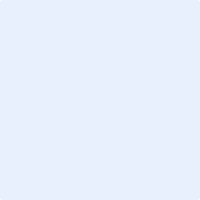 